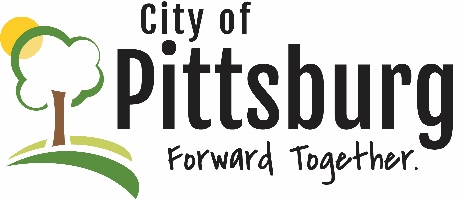 Sustainability Advisory CommitteeAgendaNovember 15, 2022 5:30PM Meeting location: City Hall Attendees: A. Oullette, N. Scott, D. Fitzpatrick, G. Weeks, S. Hite, J. ByersSPECIAL PRESENTATIONJesse Gilmore, KSU Extension Office, horticultural expert – Native Plants and GrassesMr. Gilmore provided a presentation on native and invasive species in the area; Pittsburg is in climate zone 6BOLD BUSINESSRecycling Center UpdateCenter had a successful open house today; densifier is functioning well; Center is currently in an active strategic planning effort with Monica Murnan from Greenbush; they will be focusing on establishing a strong financial plan; there is a need to prepare a public media campaign to raise awareness of the Center and increase membershipFall EventOullette suggested to plan an open house event in partnership with the Kansas Polymer Research Center in the Summer of 2023 for a Fall eventMembershipWe have received an application for membership from PSU student Tucker Jessip, who has been active with Students for Sustainability and Enactus; also will attempt to reach out to Audrey Ricks and Matt O’Malley; City has sent out public requests for board applicationsSustainability MarketingThere was interest expressed by the Committee to make a community garden a keystone project; using native plants was the focus; Gilmore suggested that there may be Master Gardeners who are willing to spend time to set one (or more) up and potentially to help maintain; the Committee agreed to identify potential locations (the land near the Prichett Pavilion and along the walking path in Miners’ Memorial Park was suggested); best time to observe would be immediately after a rain, and KSU Extension should be contacted to arrange a field visit; the Pittsburg Public Library is a good place to arrange public meetingsNEW BUSINESSNoneOTHER BUSINESSNone